TỜ TRÌNHV/v: Lựa chọn đơn vị kiểm toán Báo cáo tài chính năm 2019        Kính thưa: Các Quý vị cổ đông Căn cứ Luật doanh nghiệp số 68/2014/QH13 được Quốc hội khóa 13, thông qua ngày 26/11/2014 và các văn bản hướng dẫn thực hiện;Căn cứ Điều lệ Công ty Đầu tư và dịch vụ hạ tầng xăng dầu thông qua ngày 25/5/2018;Ban kiểm soát kính trình Đại hội đồng cổ đông công ty về việc lựa chọn đơn vị kiểm toán báo cáo tài chính năm 2019 như sau:1. Các tiêu thức lựa chọn đơn vị kiểm toán độc lập- Là công ty kiểm toán hoạt động hợp pháp tại Việt Nam và được Ủy ban chứng khoán nhà nước chấp thuận kiểm toán cho các công ty đại chúng, công ty niêm yết năm 2019.- Có kinh nghiệm kiểm toán đối với các công ty đại chúng tại Việt Nam; có đội ngũ kiểm toán viên có trình độ và kinh nghiệm.- Có mức phí kiểm toán hợp lý phù hợp với nội dung, phạm vi và tiến độ kiểm toán do Công ty yêu cầu.2. Đề xuất của Ban Kiểm soátCăn cứ các tiêu thức nêu trên Ban kiểm soát đề xuất công ty kiểm toán độc lập là CÔNG TY TRÁCH NHIỆM HỮU HẠN KIỂM TOÁN CPA VIỆT NAM trình Đại hội đồng cổ đông thông qua và ủy quyền cho Hội đồng quản trị quyết định, giao cho Tổng giám đốc Công ty ký Hợp đồng dịch vụ kiểm toán báo cáo tài chính năm  2019. Kính trình Đại hội đồng cổ đông Công ty xem xét, thông qua./.       TM. BAN KIỂM SOÁT       								            TRƯỞNG BAN								          Vũ Thị Thúy ĐiệpCÔNG TY CỔ PHẦN ĐẦU TƯVÀ DỊCH VỤ HẠ TẦNG XĂNG DẦU 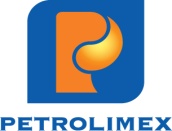 CỘNG HOÀ XÃ HỘI CHỦ NGHĨA VIỆT NAMĐộc lập - Tự do - Hạnh phúcHà Nội, ngày 09 tháng 04 năm 2019